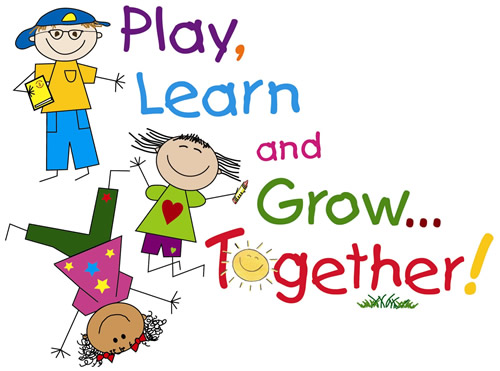 Anti Terrorism PolicyAt Singleton Church of England Primary School, core values underpin every aspect of school life. Our Mission Statement is “Passion for learning … Passion for life”. Aims and Ethos Children coming into Singleton School bring a wealth of knowledge and understanding about the world around them. It is our aim to build on these skills and promote a willingness and enthusiasm to learn more. Challenge - We aim to build successful learners through high expectations of learning and behaviour to allow all pupils opportunities to fulfil their full potential, make good progress and learn lifelong skills. Creativity - Is a strong focus, ensuring that school is fun! The school will be a bright, attractive and stimulating place to learn. Community - We value parents, governors and friends of Singleton School as our partners in education and will involve them, and the wider community, in the life of the school. We will enable all learners to become responsible citizens who will make a positive contribution to society and build economic well-being. Caring - Children will be happy and secure, and their achievement will be celebrated and valued by all. They will learn to respect, and be responsible for, their environment. Consistency - The school will grow and change, but we will remain true to our vision. Communication - We realise the importance of efficient, effective communication. Everyone must feel that they have opportunities for consultation and be kept informed. Confidence - To build independent and confident learners who are able to live safe, healthy and fulfilling lives; equipping them for future challenges. 1.2 Singleton Church of England Primary School is fully committed to safeguarding and promoting the welfare of all its pupils. As a school, we recognise that safeguarding against radicalisation is no different from safeguarding against any other vulnerability. All members of staff are expected to uphold and promote the fundamental principles of British values, including democracy, the rule of law, individual liberty and mutual respect and tolerance of those with different faiths and beliefs. In formulating this policy, the Governors have taken account of the guidance from the Department for Education (DfE) which has called for all public bodies to make explicit their preventative measures to minimise the threat of extremism in their setting. 2. Definitions and Indicators Radicalisation is defined as the act or process of making a person more radical or favouring of extreme or fundamental changes in political, economic or social conditions, institutions or habits of the mind. Extremism is defined as the holding of extreme political or religious views. The Governing Body has a zero tolerance approach to extremist behaviour for all community members. We rely on our strong values to steer our work, and ensure that the pastoral care of our pupils protects them from exposure to negative influences. Furthermore, our positive promotion of behaviour through the PSHE curriculum and assemblies, equips our pupils with the skills to reject violence in all its forms. Aims and Principles The main aims of this policy statement are to ensure that Singleton staff members are all fully engaged in being vigilant about radicalisation; that they overcome professional disbelief that such issues will not happen here, and ensure that we work alongside other professional bodies and agencies to ensure that our pupils are safe from harm. 3.2 The principle objectives are that: Pupils are encouraged to adopt and live out our core values. These complement the key “British Values” of tolerance, respect, understanding, compassion and harmonious living. Pupils are helped to understand the importance of democracy and freedom of speech, through the Live Well Learn well programme and  the SEAL (Social, Emotional Aspects of Learning) programme (which is also used in assemblies) and through pupil voice. Pupils are taught how to keep themselves safe, in school and when using the internet. Pupils participate in local community events so that they appreciate and value their community. Pupils’ wellbeing, confidence and resilience are promoted through our planned curriculum and out of hours learning opportunities. Pupils are supported in making good choices from a very young age, so they understand the impact and consequences of their actions on others. Governors, teachers, teaching assistants and non‐teaching staff demonstrate an understanding of what radicalisation and extremism are and why we need to be vigilant in school. 3.3 The Office for Security and Counter Terrorism works to counter the threat from terrorism, and its work is detailed in the counter terrorism strategy - CONTEST. This strategy is based on four areas of work: Pursue - To stop terrorist attacks. Prevent - To stop people becoming terrorists or supporting terrorism. Protect - To strengthen our protection against a terrorist attack. Prepare - To mitigate the impact of a terrorist attack. 3.4 This policy has been formulated in line with 2008 Department for Children Schools and Families (DCSF) document entitled ‘Learning together to be safe: A toolkit to help schools contribute to the prevention of violent extremism.’ Resources from the document will be used in school. Primarily our work will be concerned with PREVENTION which is outlined more specifically in the DCSF document. 3.5 This policy should be read alongside the school’s Safeguarding, Equal Opportunities, E‐Safety and Anti‐bullying policies. Procedures for Referrals Although serious incidents involving radicalisation have not occurred at Singleton Church of England Primary School, to date, it is important for us to be constantly vigilant and remain fully informed about the issues which affect the region in which we teach. Members of staff are reminded to suspend any professional disbelief that instances of radicalisation ‘could not happen here’ and have a responsibility to refer any concerns to the Designated Senior Person for Safeguarding (DSP). The current DSP is the Headteacher, Amanda Clayton and the Deputy Designated Senior Person (DSP) is Karen Haigh. This policy will be strictly adhered to if issues arise. The school will work in partnership with other local agencies e.g. Lancashire Safeguarding Children’s Board (LSCB), police, health etc. The DSP will then contact the local authority (Lancashire County Council) and/or police. The role of the Curriculum Our curriculum promotes respect, tolerance and diversity. Children are encouraged to express themselves through discussions, debates and consultations. The RE (Religious Education), PSHE (Personal, Social and Health Education) and Citizenship provision is embedded across the curriculum, and underpins the ethos of the school. Children learn about other faiths, visit places of worship and are taught about how to stay safe when using the internet. Effective tackling of controversial issues can help learners challenge their own and others’ perceptions and misconceptions. To do this, classroom practices include: Delivering questioning techniques, to open up safe debate. Building confidence, to promote honesty about a plurality of views. Ensuring freedom of expression and freedom from threat. Debating fundamental moral and human rights principles. Promoting open respectful dialogue. Affirming multiple identities. Developing confidence in children to resist pressuresDevelop resilience, determination, self-esteem and confidence School has long term plans that ensure:-PHSE is timetabled across a 2 year rolling programmeSubjects links to PHSE and British values are clearly identifiedCorridor displays promote British values to show links to educational visits Staff Training Through INSET opportunities in school, we will ensure that our staff members are fully aware of the threats, risks and vulnerabilities that are linked to radicalisation; are aware of the process of radicalisation and how this might be identified early on. Governors Governors at Singleton Church of England Primary School are kept informed about developments in this area through the Safeguarding Governor. The Designated Senior Person and the Safeguarding Governor meet at least annually, unless a specific need or change arises. 	The Safeguarding Governor for Singleton School is Alec DaviesPolicy Review The Anti‐Terrorism policy statement will be reviewed annually as part of the overall Child Protection and Safeguarding policy review. Useful Phone Numbers School lead for this policy: Amanda ClaytonCommittee with oversight for this policy -Governance Committee  Policy to be approved by the Governance CommitteeAutumn 2017Policy last reviewed by the Governance CommitteeAutumn 2016Policy last ratified and adopted by Full Governing BodyAutumn 2017Policy / Document due for reviewAutumn 2020Ratified at the Governance Meeting Chair:                                                        Alec DaviesAwaiting confirmation of new appointment – but there will be people available on this number in the interim Schools Safeguarding Officer 01772 531196Tim Booth LADO 01772 536694Karen TraceySchools HR Advisor01772 53517507825116267Julie Webster School Advisor01772 718344Lynn BrewerLegal Services 01772 530569Richard BollandsCAF Coordinator/Early Intervention Officer 07817622861Jane Beatty SENDO07766247773The Lancashire Safeguarding Children Board (LSCBThe Lancashire Safeguarding Children Board (LSCB) has a major role to play in ensuring that children and young people in Lancashire are kept safe and that all agencies do what they can to promote their welfare. The Board itself is made up of Senior Management representatives from agencies across the County who are involved in providing services to Children and their families.Contact details Tel:- 01772 531196 ( Mary Aurens – replacement to be named )
Tel:- 01772 530329LADO (Lancashire Authority Designated Officer for allegations against staff)Tim Booth Lancashire County council Safeguarding unit Room B16County Hall PrestonPR1 8RJTel 01772 536694LCC Customer Service CentreIf you have concerns about a child's safety or welfare please call Lancashire County Council Customer Service Centre on Tel:- 0845 053 0009 or Tel :- 0845 602 1043 for out of hours callsEducational Physiologist Rachel Ingram Tel 01524 581200LEIS   Adam – Tel:- 01524 586441SENDO Also our SENDO – Jane Beatty  Tel 07766247773CAMHS (Child and adolescent family mental health services)Whitegate health CentreWhitegate DriveBlackpoolFY3 9ESTel:- 01253 657166Social ServicesThornton Cleveleys      Tel;- 01235 866130    KirkhamTel:- 01772 685318 FyldeTel;- 01253 722278The Customer Service Centre0300 123 67200300 123 6720email address for referralscypreferrals@lancashire.gov.ukcypreferrals@lancashire.gov.ukEmergency Duty Team (Out of Hours)    0300 123 6721/3Customer Service Contact Numbers in neighbouring Local Authorities:- Blackburn with Darwen   01254   666400   EDT 01254 587547 Blackpool  01254 477299Cumbria     0333 240 1727North Yorkshire      01609 536993                  EDT 0845 0349417St Helens   01744 676600 or 0300 6500 148   EDT 0845 0500 148 Wirrell  0151 606 2008                                 EDT 0151 604  63501 Sefton  0845 140 0845                                      EDT 0151 9208234 Rochdale     0300 303 0440                             EDT 0300 303 8875 Bradford  01274 437500                                  EDT 01274 431010Wigan   01942 828300                                      EDT 0161 834 2436Emergency Duty Team (Out of Hours)    0300 123 6721/3Customer Service Contact Numbers in neighbouring Local Authorities:- Blackburn with Darwen   01254   666400   EDT 01254 587547 Blackpool  01254 477299Cumbria     0333 240 1727North Yorkshire      01609 536993                  EDT 0845 0349417St Helens   01744 676600 or 0300 6500 148   EDT 0845 0500 148 Wirrell  0151 606 2008                                 EDT 0151 604  63501 Sefton  0845 140 0845                                      EDT 0151 9208234 Rochdale     0300 303 0440                             EDT 0300 303 8875 Bradford  01274 437500                                  EDT 01274 431010Wigan   01942 828300                                      EDT 0161 834 2436